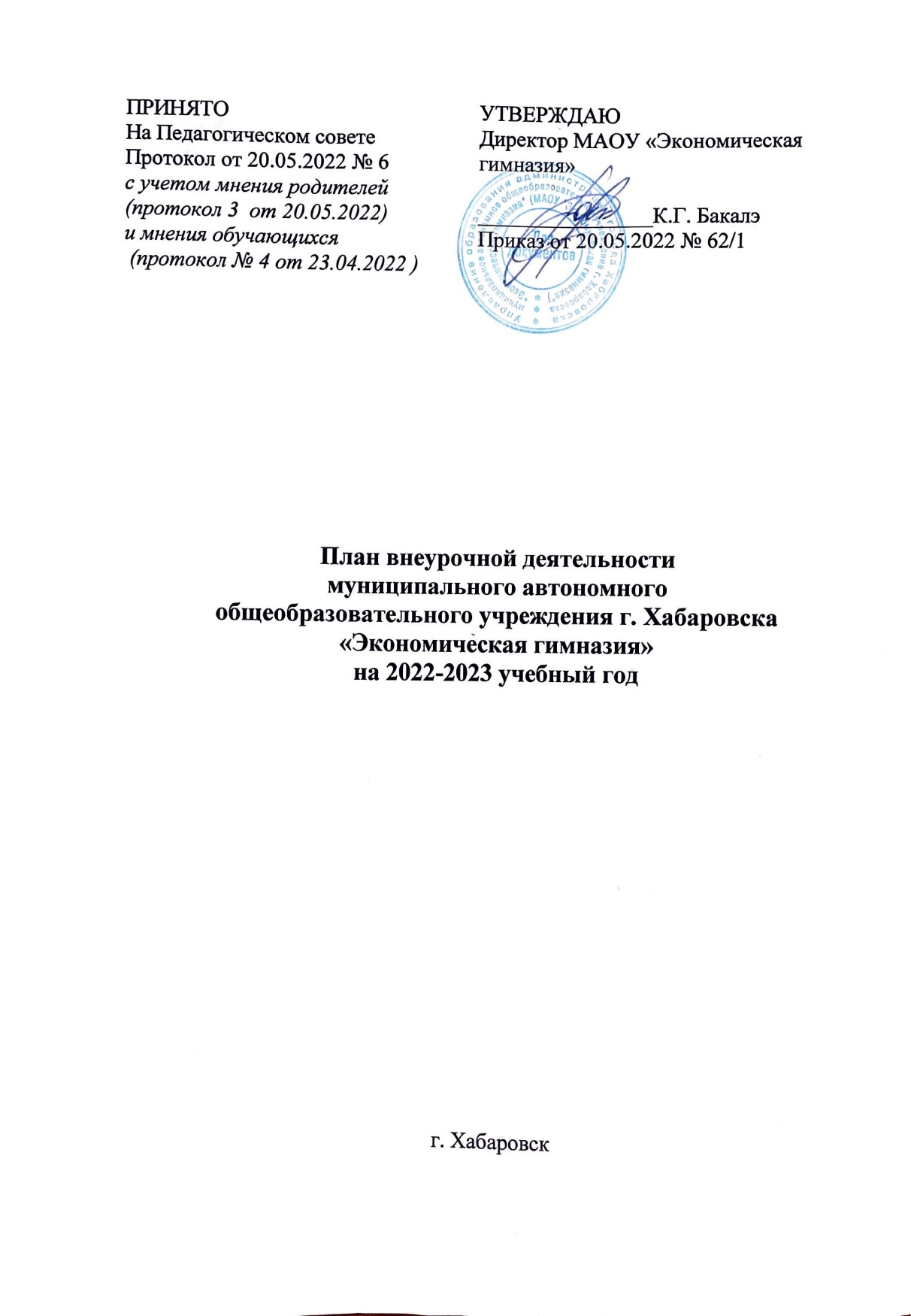 ПЛАН ВНЕУРОЧЕНОЙ ДЕЯТЕЛЬНОСТИНАЧАЛЬНОГО ОБЩЕГО ОБРАЗОВАНИЯ.В рамках ООП НОО МАОУ «Экономическая гимназия» под внеурочной деятельностью понимается образовательная деятельность, осуществляемая в формах, отличных от урочной, инаправленная на достижение планируемых результатов освоения основной образовательной программы начального общего образования МАОУ «Экономическая гимназия».Часы внеурочной деятельности используются на социальное, творческое, интеллектуальное, общекультурное, физическое, гражданско-патриотическое развитие обучающихся и осуществляя педагогическую поддержку в преодолении ими трудностей в обучении и социализации, на добровольной основе в соответствии с выбором участников образовательных отношений.Количество занятий внеурочной деятельности для каждого обучающегося определяетсяего родителями (законными представителями) с учетом занятости обучающегося во второйполовине дня в заявительном порядке. Обучающимся предоставляется возможность посещатьзанятия в музыкальных и художественных школах, спортивных секциях, кружках в  учреждениях и отделениях дополнительного образования, другие дополнительные занятия по выбору родителей (законных представителей) обучающихся.Требование обязательного посещения обучающимися максимального количества занятий внеурочной деятельности не допускается.Формы организации: экскурсии, кружки, клубы, секции, олимпиады, конкурсы, соревнования, общественно-полезные практики, социальное проектирование, проектно-исследовательская работа.конкурсов, выставок, культпоходов в театры, музеи, филармонию и т.д.Преподавательский состав имеет педагогическое образование и курсы повышения квалификации по ФГОС.Администрация осуществляет контроль за реализацией образовательной программы НОО, в том числе и внеурочной деятельности.Внеурочная деятельность реализуется с учетом и в единстве с Программой воспитания.Целиорганизациивнеурочнойдеятельностинауровненачальногообщегообразования:Созданиеусловийдляуспешнойадаптацииребёнкавусловияхначальногообщего образования;Созданиеблагоприятныхусловийдляразвитияобучающихся;Учётвозрастныхииндивидуальныхособенностейобучающихся;Учет социального заказа родителей (законных представителей) и приоритетных задач начальногообразования.Внеурочнаядеятельностьорганизуетсяпонаправлениямразвитияличности:спортивно- оздоровительное, духовно-нравственное, социальное, общеинтеллектуальное, общекультурное.Системавнеурочнойвоспитательнойработыпредставляетсобойединствоцелей, принципов, содержания, форм и методов деятельности.Основныепринципыорганизациивнеурочнойдеятельностиобучающихся:Принцип гуманизации образовательного процесса, предполагающий очеловечивание взаимоотношений в совместной творческой деятельности педагогов, учителей, обучающихся и их родителей.Принципнаучнойорганизации.Принципдобровольностиизаинтересованностиобучающихся.Принципсистемностивовзаимодействииобщегоидополнительногообразования.Принципцелостности,непрерывностиипреемственностипроцессаобразования.Принципличностно-деятельностногоподхода.Принципдетоцентризма(вцентренаходитсяличность ребенка).Принцип культуросообразности, предполагающий воспитание личности ребенка не только природосообразно, но и в соответствии с требованиями мировой, отечественной, региональной культур.Принцип вариативности, предусматривающий учет интересов детей, свободно выбирающих вариативные образовательные программы и время на их усвоение.Принцип межведомственности, учитывающий координацию деятельности педагогов дополнительного образования, учителей, классных руководителей, психологов и позволяющий получить всестороннюю характеристику образовательного, нравственного, социального, физического здоровья детей.План внеурочной деятельности - обязательный элемент организационного раздела ООП НОО МАОУ «Экономическая гимназия», который определяет общий объем внеурочной деятельности обучающихся, состав и структуру направлений внеурочной деятельности при получении начального общего образования.Под внеурочной деятельностью следует понимать образовательную деятельность, осуществляемуювформах,отличныхотурочной,инаправленнуюнадостижениепланируемых результатов освоения ООП НОО МАОУ «Экономическая гимназия». МАОУ «Экономическая гимназия» предоставляет обучающимся возможность выбора широкогоспектра занятий, направленных на их развитие. Содержание занятий, предусмотренных в рамках внеурочной деятельности, формируется с учётом пожеланий обучающихся и их родителей (законных представителей).Внеурочная деятельность формируется из часов, необходимых для обеспеченияиндивидуальных потребностей обучающихся и в сумме составляет до 10 часов в неделю на каждый класс.РеализацияпланаВДидетчерезрегулярные занятия, которые проводятся с четко фиксируемой периодичностью (секции, клубы, кружки, студии, мастерские, занятия в центрах, детские общественные объединения, классные часы, занятия в ГПД и др.), данные занятия прописаны в расписании.нерегулярные внеурочныезанятия(походывыходногодня,днипамяти,игры,турниры, конкурсы, предметные недели, праздники, акции, проекты, социальные практики и др.), данные занятия планируютсяпо четвертям, каникулам и выходным дням. Учет время ведетсяв журналах внеурочной деятельности.Модель внеурочной деятельностиПреимущества данной модели ВД заключаются в следующем:- обеспечение практико-ориентированной и деятельностной основы образовательногопроцесса за счет интеграции урочной и внеурочной деятельности;- использование специальной методической, технологической базы в рамках преемственности программ;- сохранение и предоставление широкого выбора для ребенка на основе спектра направлений детских объединений по интересам;- возможность свободного самоопределения и самореализации детей;- привлечение к осуществлению внеурочной деятельности квалифицированных специалистов.План внеурочной деятельности состоит из двух частей: части, рекомендуемой для всех обучающихся, и вариативной части.Внеурочная деятельность в части, рекомендуемой для всех обучающихся, представленаследующими направлениями:• 1 час в неделю – информационно-просветительские занятия патриотической,нравственной и экологической направленности «Разговоры о важном» (понедельник), целью которых является развитие ценностного отношения обучающихся к своей Родине –России, населяющим ее людям, ее уникальной истории, богатой природе и великой культуре.Реализация программы занятий «Разговоры о важном» возложена на классных руководителей;• 2 часа в неделю – занятия по формированию функциональной грамотности обучающихся, целью которых является развитие способности обучающихся применять приобретённые знания, умения и навыки для решения задач в различных сферах жизнедеятельности, (обеспечение связи обучения с жизнью);• 1 час в неделю – занятия, направленные на удовлетворение интересов и потребностей обучающихся в физическом развитии.В вариативную часть плана внеурочной деятельности включены:• занятия, связанные с реализацией особых интеллектуальных и социокультурных потребностей обучающихся (в том числе для сопровождения изучения отдельных учебных предметов на углубленном ровне, проектно-исследовательской деятельности, исторического просвещения), целью которых является интеллектуальное и общекультурное развитие обучающихся, удовлетворение их особых познавательных, культурных, оздоровительных потребностей и интересов;• занятия, направленные на удовлетворение интересов и потребностей обучающихся втворческом и физическом развитии (в том числе организация занятий в различных творческих объединениях – музыкальных кружках, кружках художественноготворчества, школьных музеях, школьных спортивных клубах, спортивных секциях и т.п.), целью которых является удовлетворение интересов и потребностейобучающихся в творческом и физическом развитии, помощь в самореализации, раскрытии и развитии способностей и талантов;• занятия, направленные на удовлетворение социальных интересов и потребностейобучающихся, цельюкоторых является развитие важных для жизни подрастающего человека социальных умений –заботиться о других и организовывать свою собственную деятельность, лидировать и подчиняться, брать на себя инициативу и нести ответственность, отстаивать свою точку зрения и принимать другие точки зренияКоличество часов, выделяемых на внеурочную деятельность, составляет за 4 года обучения на уровне начального общего образования не более 1320 часов.В МАОУ «Экономическая гимназия» используется модель плана внеурочной деятельности с преобладанием учебно-познавательной деятельности. Часы, отводимые на внеурочную деятельность, используются по желанию обучающихся и их родителей (законных представителей) и направлены на реализацию различных форм ее организации, отличных от урочной системы обучения.Продолжительность занятия внеурочной деятельности составляет 35 минут. Для обучающихсяпервыхклассоввпервомполугодии-неболее35минут.Балльное оценивание результатов освоения курсов внеурочной деятельности не производится. Занятия ведутся в соответствии с режимомработы гимназии.Для организации внеурочной деятельности школа располагает спортивным залом соспортивным инвентарем для школьников, игровой площадкой, актовым залом, музыкальнойтехникой, библиотекой, медицинским кабинетом, а также кабинетами,оборудованными компьютерной техникой, интерактивными досками. Ожидаемые результатывнеурочной деятельности:• развитие индивидуальности каждого ребёнка в процессе самоопределения в системевнеурочной деятельности;• приобретение школьником социальных знаний (об общественных нормах, об устройствеобщества, о социально одобряемых и неодобряемых формах поведения в обществе и т.п.),понимания социальной реальности и повседневной жизни;• формирование позитивных отношений школьника к базовым ценностям общества(человек, семья, Отечество, природа, мир, знания, труд, культура), ценностного отношения к социальной реальности в целом; • воспитание уважительного отношения к своему городу, школе;• получение школьником опыта самостоятельного социального действия;• формирования коммуникативной, этической, социальной, гражданской компетентностишкольников;• увеличение числа детей, охваченных организованным досугом;• воспитание у детей толерантности, навыков здорового образа жизни;• формирование чувства гражданственности и патриотизма, правовой культуры, осознанного отношения к профессиональному самоопределению;• реализация, в конечном счете, основной цели программы - достижение учащимисянеобходимого для жизни в обществе социального опыта и формирование в них принимаемой обществом системы ценностей.Ученик получит возможность научиться:• адекватно использовать речевые средства общения для решения коммуникативных задач;• допускать возможности существования у людей различных точек зрения, в том числе несовпадающих с его собственным мнением;• строить понятные для партнёра высказывания, задавать вопросы, необходимые дляорганизации собственной деятельности и сотрудничества с партнёром;• осуществлять взаимный контроль и оказывать в сотрудничестве необходимую взаимопомощь;• продуктивно содействовать разрешению конфликтов на основе учёта интересов ипозиций всех участников.Таким образом, план внеурочной деятельности позволяет удовлетворить дополнительныеобразовательные запросы обучающихся, их родителей (законных представителей)несовершеннолетних, обеспечить развитие личностиРезультаты внеурочной деятельностиДля успеха в организации внеурочной деятельности школьников принципиальноезначение имеет различение результатов и эффектов этой деятельности.Воспитательный результат – это то, что стало непосредственным итогом участияшкольника в деятельности, это духовно-нравственное приобретение ребенка, благодаря его участию в любом виде деятельности (приобрел нечто, как ценность, опыт самостоятельного действия).Эффект внеурочной деятельности - это последствие результата, то, к чему привелодостижение результата: приобретенные знания, пережитые чувства и отношения, совершенные действия развили ребенка как личность, способствовали развитию его компетентности, идентичности.Первый уровень результатов – приобретение социальных знаний, понимание социальнойреальности и повседневной жизни.Формы внеурочной деятельности:Этические беседы, познавательные беседы, ролевые игры, предметные факультативы,олимпиады, образовательные экскурсии; культпоходы в кино, театр, музеи; занятие в кружках, секциях и т.д.Второй уровень результатов – формирование позитивных отношений школьника кбазовым ценностям общества (человек, семья, Отечество, природа, мир, знание, труд,культура), ценностного отношения к социальной реальности.Формы внеурочной деятельностиТематические диспуты, деловые игры, дидактический театр, интеллектуальные клубы,экскурсии, коллективно-творческие дела, концерты, инсценировки,трудовые десанты.,школьные спортивные турниры, поисковые исследования, школьное научное общество и т.д.Третий уровень результатов – получение опыта самостоятельного общественногодействия. Взаимодействие школьника с социальными субъектами за пределами школы, воткрытой общественной среде.Годовой план внеурочной деятельностиПлан внеурочной деятельности   1 классов  МАОУ «Экономическая гимназия»    на  2022 - 2023 учебный год.План внеурочной деятельности   2 классов  МАОУ «Экономическая гимназия»    на  2022 - 2023 учебный год.План внеурочной деятельности   3 классов  МАОУ «Экономическая гимназия»    на  2022 - 2023 учебный год.План внеурочной деятельности 4 классовМАОУ «Экономическая гимназия»    на  2022 - 2023 учебный год.Модель плана внеурочнойдеятельностиСодержательное наполнениеПреобладание учебно- познавательной деятельностиЗанятия обучающихся по функциональной грамотности; Занятия с педагогами, сопровождающими проектно-исследовательскую деятельность;Профориентационные занятия;Занятия по углубленному изучению отдельныхпредметовПреобладание педагогическойподдержки обучающихсяДополнительные занятия обучающихся, испытывающих трудности в освоении языков обучения; Специальные занятия обучающихся, испытывающих трудности в социальной коммуникации;Специальные занятия для обучающихся с ОВЗПреобладание деятельностиученических сообществвоспитательных мероприятийЗанятия обучающихся в рамках циклов специально организованных внеурочных занятий, посвященных актуальным социальным, нравственным проблемам современного мира;Направления Внеурочной деятельностиНаименование рабочей программыВид деятельностиФорма Количество часов в неделюКоличество часов в неделюКоличество часов в неделюКоличество часов в неделюНаправления Внеурочной деятельностиНаименование рабочей программыВид деятельностиФорма 1234Занятия, направленные на удовлетворение интересов и потребностей обучающихся в физическом развитии, помощь в самореализацииЛыжная подготовкаСпортивно-оздоровительнаясекция1111Занятия, направленные на удовлетворение интересов и потребностей обучающихся в физическом развитии, помощь в самореализацииОФП и подвижные игрыСпортивно-игроваякружок1111Занятия, направленные на удовлетворение интересов и потребностей обучающихся в физическом развитии, помощь в самореализацииСамбо Спортивнаясекция-111Занятия, связанные с реализацией особых интеллектуальных и социокультурныхпотребностейобучающихся«Занимательный английский»Познавательная Предметный кружок1111Занятия, связанные с реализацией особых интеллектуальных и социокультурныхпотребностейобучающихся«Япознаюмир»Познавательная Экскурсии 1111Занятия,направленные наудовлетворениеинтересов ипотребностейобучающихся втворческом развитии, помощь всамореализации«Палитра»Художественное творчествоХудожественная студия1111Занятия,направленные наудовлетворениеинтересов ипотребностейобучающихся втворческом развитии, помощь всамореализации«Народные истоки»Музыкально-игроваяСтудия 1---Занятия поформированиюфункциональнойграмотности«Умники и умницы»Познавательная Метапредметный кружок2222Занятия поформированиюфункциональнойграмотности«Юный бизнесмен»Познавательная Метапредметный кружок ---1Занятия , направленные на удовлетворение интересов обучающихся в удовлетворении социальных потребностей, помощь в самореализациПознавательная Кружок «Тропинка к своему- Я» 1111Информационно-просветительскиезанятияпатриотической,нравственной,экологическойнаправленности«Разговоры о важном»Информационно-просветительскаяКл.час1111Итого часов    10        101010Наименование рабочей программыВид деятельностиФорма проведенияКоличество часов в неделюКоличество часов в неделюКоличество часов в неделюКоличество часов в неделюитогоНаименование рабочей программыВид деятельностиФорма проведения1а1б1в1гЛыжная подготовкаСпортивно-оздоровительнаясекция11114ОФП и подвижные игрыСпортивно-игроваякружок11114«Занимательный английский»Познавательная Предметный кружок11114«Палитра»Художественное творчествоХудожественная студия-1-12«Умники и умницы»Познавательная Метапредметный кружок22228«Народные истоки»Музыкально-игроваяСтудия 11114«Тропинка к своему- Я»Познавательная Кружок11114«Япознаюмир»Познавательная Экскурсии21216«Разговоры о важном»Информационно-просветительскаяКл.час11114Итого часовИтого часовИтого часов    10        10101040Наименование рабочей программыВид деятельностиФорма проведенияКоличество часов в неделюКоличество часов в неделюКоличество часов в неделюКоличество часов в неделюитогоНаименование рабочей программыВид деятельностиФорма проведения2а2б2в2гЛыжная подготовкаСпортивно-оздоровительнаясекция11114ОФП и подвижные игрыСпортивно-игроваякружок11114Самбо Спортивнаясекция11114«Занимательный английский»Познавательная Предметный кружок11114«Палитра»Художественное творчествоХудожественная студия-1-12«Умники и умницы»Познавательная Метапредметный кружок22228«Тропинка к своему- Я»Познавательная Кружок11114«Япознаюмир»ПознавательнаяЭкскурсии 21216«Разговоры о важном»Информационно-просветительскаяКл.час11114Итого часовИтого часовИтого часов    10        10101040Наименование рабочей программыВид деятельностиФорма проведенияКоличество часов в неделюКоличество часов в неделюКоличество часов в неделюКоличество часов в неделюитогоНаименование рабочей программыВид деятельностиФорма проведения3а3б3в3гЛыжная подготовкаСпортивно-оздоровительнаясекция11114ОФП и подвижные игрыСпортивно-игроваякружок11114Самбо Спортивнаясекция11114«Занимательный английский»Познавательная Предметный кружок11114«Палитра»Художественное творчествоХудожественная студия11--2«Умники и умницы»Познавательная Метапредметный кружок22228«Тропинка к своему- Я»Познавательная Кружок11114«Япознаюмир»Познавательная Экскурсии 11226«Разговоры о важном»Информационно-просветительскаяКл.час11114Итого часовИтого часовИтого часов1010101040Наименование рабочей программыВид деятельностиФорма проведенияКоличество часов в неделюКоличество часов в неделюКоличество часов в неделюитогоНаименование рабочей программыВид деятельностиФорма проведения4а4б4вЛыжная подготовкаСпортивно-оздоровительнаясекция1113ОФП и подвижные игрыСпортивно-игроваякружок1113Самбо Спортивнаясекция1113«Занимательный английский»Познавательная Предметный кружок1113«Палитра»Художественное творчествоХудожественная студия1--1«Умники и умницы»Познавательная Метапредметный кружок2226«Тропинка к своему- Я»Познавательная Кружок1113«Япознаюмир»Познавательная Экскурсии 1124«Разговоры о важном»Информационно-просветительскаяКл.час1113«Юный бизнесмен»Познавательная Метапредметный кружок -1-1Итого часовИтого часовИтого часов10101030